ZION LUTHERAN CHURCH, WOODLAND, MI Twenty First Sunday after Pentecost, October 17, 2021*If you are listening in your car, please tune your radio to FM 87.7*ANNOUNCEMENTS & PRELUDEGatheringThe Holy Spirit calls us together as the people of God.Confession and Forgiveness Blessed be the holy Trinity,☩ one God,who creates, redeems, and sustains usand all of creation.Amen.Let us confess our sin in the presence of God and of one another.To you, O God,all hearts are open, to you all desires known. We come to you, confessing our sins. Forgive us in your mercy, and remember us in your love. Show us your ways; teach us your paths; and lead us in justice and truth, for the sake of your goodness in Jesus Christ our Savior.Amen.By water and the Holy Spirit God gives you a new birth, and through the death and resurrection of ☩ Jesus Christ, God forgives you all your sins. The God of mercy and might strengthen you in all goodness and keep you in eternal life.Amen.Gathering Song 		“At the Name of Jesus”  ELW 416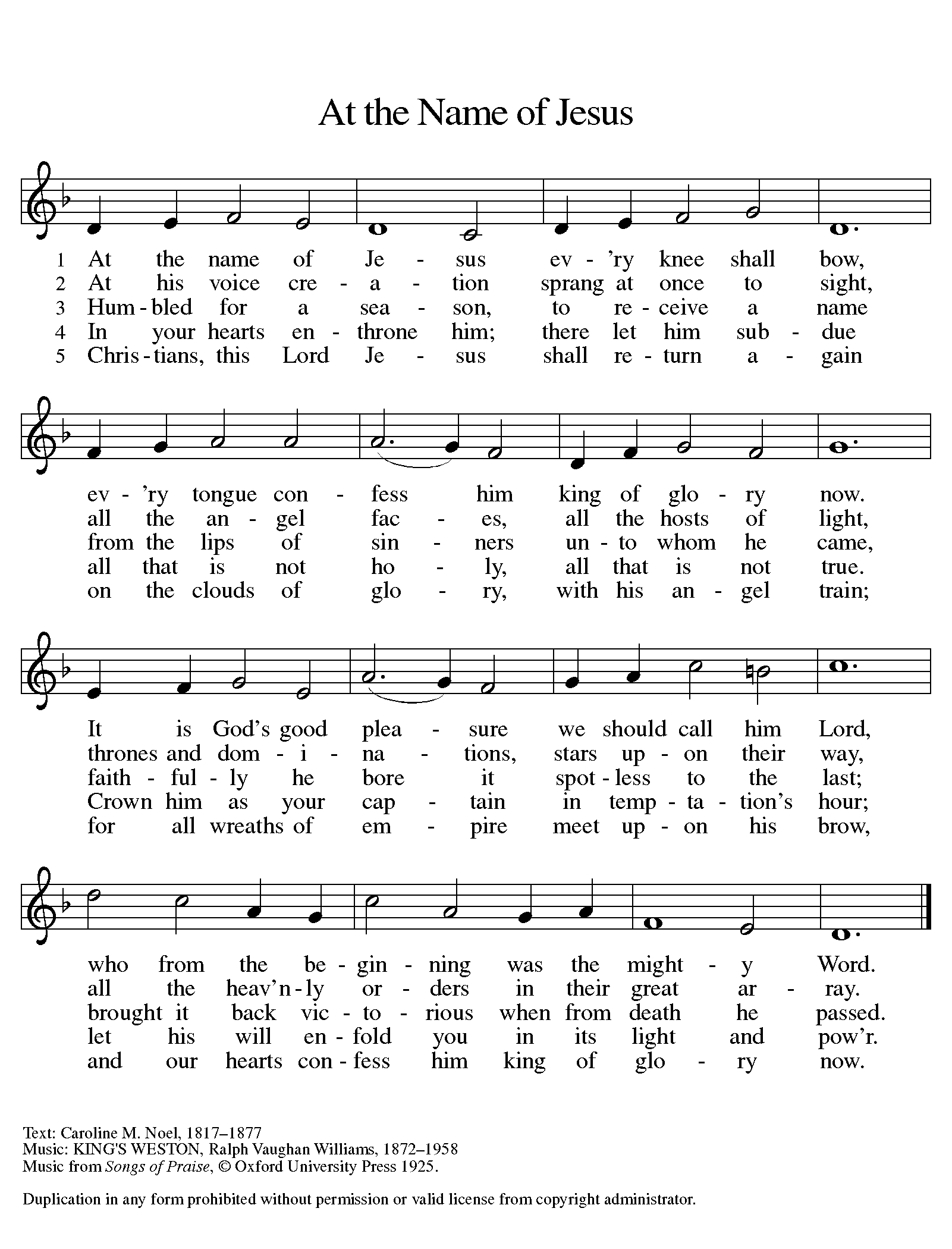 GREETINGThe grace of our Lord Jesus Christ, the love of God, and the communion of the Holy Spirit be with you all.And also with you.Prayer of the DayLet us pray together.Sovereign God, you turn your greatness into goodness for all the peoples on earth. Shape us into willing servants of your kingdom, and make us desire always and only your will, through Jesus Christ, our Savior and Lord. Amen.First Reading 						 		Isaiah 53:4-12A reading from Isaiah. 4Surely he has borne our infirmities
  and carried our diseases;
 yet we accounted him stricken,
  struck down by God, and afflicted.
 5But he was wounded for our transgressions,
  crushed for our iniquities;
 upon him was the punishment that made us whole,
  and by his bruises we are healed.
 6All we like sheep have gone astray;
  we have all turned to our own way,
 and the Lord has laid on him
  the iniquity of us all.

 7He was oppressed, and he was afflicted,
  yet he did not open his mouth;
 like a lamb that is led to the slaughter,
  and like a sheep that before its shearers is silent,
  so he did not open his mouth.
 8By a perversion of justice he was taken away.
  Who could have imagined his future?
 For he was cut off from the land of the living,
  stricken for the transgression of my people.
 9They made his grave with the wicked
  and his tomb with the rich,
 although he had done no violence,
  and there was no deceit in his mouth.

 10Yet it was the will of the Lord to crush him with pain.
 When you make his life an offering for sin,
  he shall see his offspring, and shall prolong his days;
 through him the will of the Lord shall prosper.
  11Out of his anguish he shall see light;
 he shall find satisfaction through his knowledge.
  The righteous one, my servant, shall make many righteous,
  and he shall bear their iniquities.
 12Therefore I will allot him a portion with the great,
  and he shall divide the spoil with the strong;
 because he poured out himself to death,
  and was numbered with the transgressors;
 yet he bore the sin of many,
  and made intercession for the transgressors.The word of the Lord. 		Thanks be to God.Psalm										Psalm 91:9-16 9Because you have made the | Lord your refuge,
  and the Most High your | habitation,
 10no evil | will befall you,
  nor shall affliction come | near your dwelling.
 11For God will give the angels charge | over you,
  to guard you in | all your ways.
 12Upon their hands they will | bear you up,
  lest you strike your foot a- | gainst a stone. R
 13You will tread upon the lion | cub and viper;
  you will trample down the lion | and the serpent.
 14I will deliver those who | cling to me;
  I will uphold them, because they | know my name.
 15They will call me, and I will | answer them;
  I will be with them in trouble; I will rescue and | honor them.
 16With long life will I | satisfy them,
  and show them | my salvation. Second Reading							Hebrews 5:1-10A reading from Hebrews.1Every high priest chosen from among mortals is put in charge of things pertaining to God on their behalf, to offer gifts and sacrifices for sins. 2He is able to deal gently with the ignorant and wayward, since he himself is subject to weakness; 3and because of this he must offer sacrifice for his own sins as well as for those of the people. 4And one does not presume to take this honor, but takes it only when called by God, just as Aaron was.
  5So also Christ did not glorify himself in becoming a high priest, but was appointed by the one who said to him, 
 “You are my Son,
  today I have begotten you”;
6as he says also in another place, 
 “You are a priest forever,
  according to the order of Melchizedek.”
  7In the days of his flesh, Jesus offered up prayers and supplications, with loud cries and tears, to the one who was able to save him from death, and he was heard because of his reverent submission. 8Although he was a Son, he learned obedience through what he suffered; 9and having been made perfect, he became the source of eternal salvation for all who obey him, 10having been designated by God a high priest according to the order of Melchizedek.The word of the Lord.Thanks be to God.Gospel AcclamationAlleluia. Lord, to whom shall we go?You have the words of eternal life. AlleluiaGospel 										Mark 10:35-45The holy gospel according to Mark.Glory to you, O Lord.35James and John, the sons of Zebedee, came forward to him and said to him, “Teacher, we want you to do for us whatever we ask of you.” 36And he said to them, “What is it you want me to do for you?” 37And they said to him, “Grant us to sit, one at your right hand and one at your left, in your glory.” 38But Jesus said to them, “You do not know what you are asking. Are you able to drink the cup that I drink, or be baptized with the baptism that I am baptized with?” 39They replied, “We are able.” Then Jesus said to them, “The cup that I drink you will drink; and with the baptism with which I am baptized, you will be baptized; 40but to sit at my right hand or at my left is not mine to grant, but it is for those for whom it has been prepared.”
  41When the ten heard this, they began to be angry with James and John. 42So Jesus called them and said to them, “You know that among the Gentiles those whom they recognize as their rulers lord it over them, and their great ones are tyrants over them. 43But it is not so among you; but whoever wishes to become great among you must be your servant, 44and whoever wishes to be first among you must be slave of all. 45For the Son of Man came not to be served but to serve, and to give his life a ransom for many.”The gospel of the Lord.Praise to you, O Christ.SERMON 			Pastor Mike KemperHymn of the Day		“Will You Let Me Be Your Servant” 	ELW 659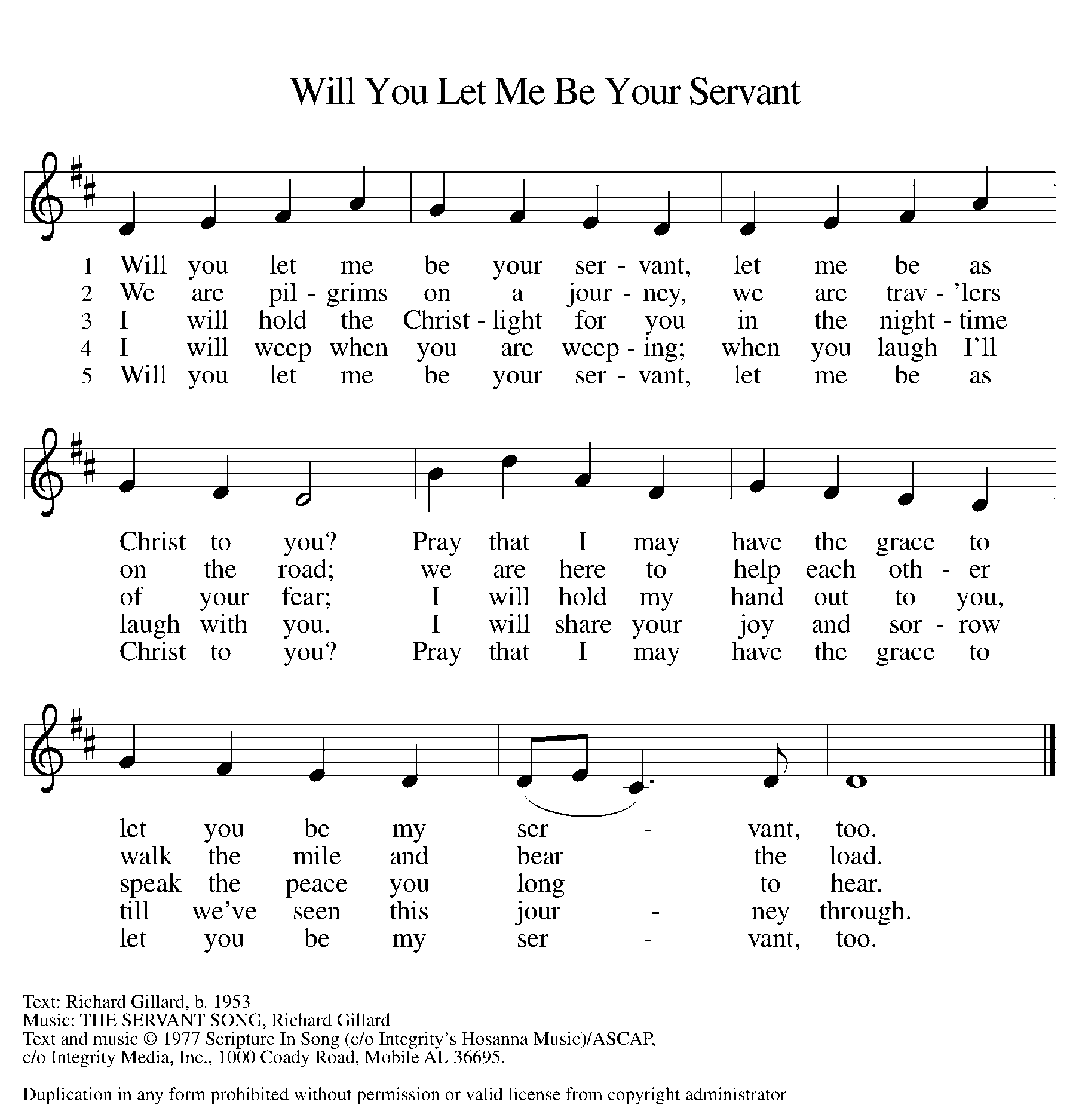 cREEDI believe in God, the Father almighty,creator of heaven and earth.I believe in Jesus Christ, God’s only Son, our Lord,who was conceived by the Holy Spirit,born of the virgin Mary,suffered under Pontius Pilate,was crucified, died, and was buried;he descended to the dead.*On the third day he rose again;he ascended into heaven,he is seated at the right hand of the Father,and he will come to judge the living and the dead.I believe in the Holy Spirit,the holy catholic church,the communion of saints,the forgiveness of sins,the resurrection of the body,and the life everlasting. Amen.*Or, “he descended into hell,” another translation of this text in widespread use.prayers of IntercessionSet free from sin and death and nourished by the word of truth, we join in prayer for all of God’s creation.A brief silence.Holy One, for the gift of the church handed down through the ages and for all who carry on the servant ministry of Jesus, we praise you. Send your Holy Spirit upon all who are discerning calls to ministry in its many forms and equip them with your gifts. We pray especially for Good Shepherd Lutheran Church and Rev. Jessica Rivera-Walker. Hear us, O God.Your mercy is great.Creating One, for the lush and abundant habitat you provide for all your creatures, we praise you. Provide healing for the earth so that waterfowl, reptiles, wild horses, dolphins, and all living things flourish as you intend. Hear us, O God.Your mercy is great.Suffering One, for all who work toward peace and who lead nations with a servant’s heart, we praise you. Bring justice for all who suffer violence, persecution, discrimination, hunger, poverty, and homelessness, and create places of refuge for all people. Hear us, O God.Your mercy is great.Merciful One, for all who do the work of healing in mind, body, and spirit, we praise you. Surround and comfort all who struggle with depression, anxiety, cancer, diabetes, dementia, or any illness, that all may be healed. We pray especially for the Cole family especially Sophie, Chris Farlee, Sarah Kindstedt, the family of Jerry Southgate, Pam Swiler, Joyce Marsterllar, the family of Jill Meyer Barner, the family of Dale Knuth, Evelyn Knuth, Eric Anderson, Lisa Hetchler, Janine Kaufman, Brian Smith, Cort Zylstra, Vi Aho, and Charles Farlee Hear us, O God.Your mercy is great.Sustaining One, for all who volunteer for the vitality of this congregation, we praise you. Strengthen and encourage greeters, ushers, office volunteers, bakers, counters, committee and group leaders, teachers, students, evangelists, singers, builders, nurturers, and all who serve with generous hearts. Hear us, O God.Your mercy is great.Risen One, we thank you for those who have shaped your church and shared your gospel. Through the witness of your saints, continue to inspire us with hope until we all are gathered at your eternal feast. Hear us, O God.Your mercy is great.Confident that you hear us, O God, we boldly place our prayers into your hands; through Jesus Christ, our truth and life.Amen.Peace The peace of Christ be with you always.And also with you.Offering & Offering song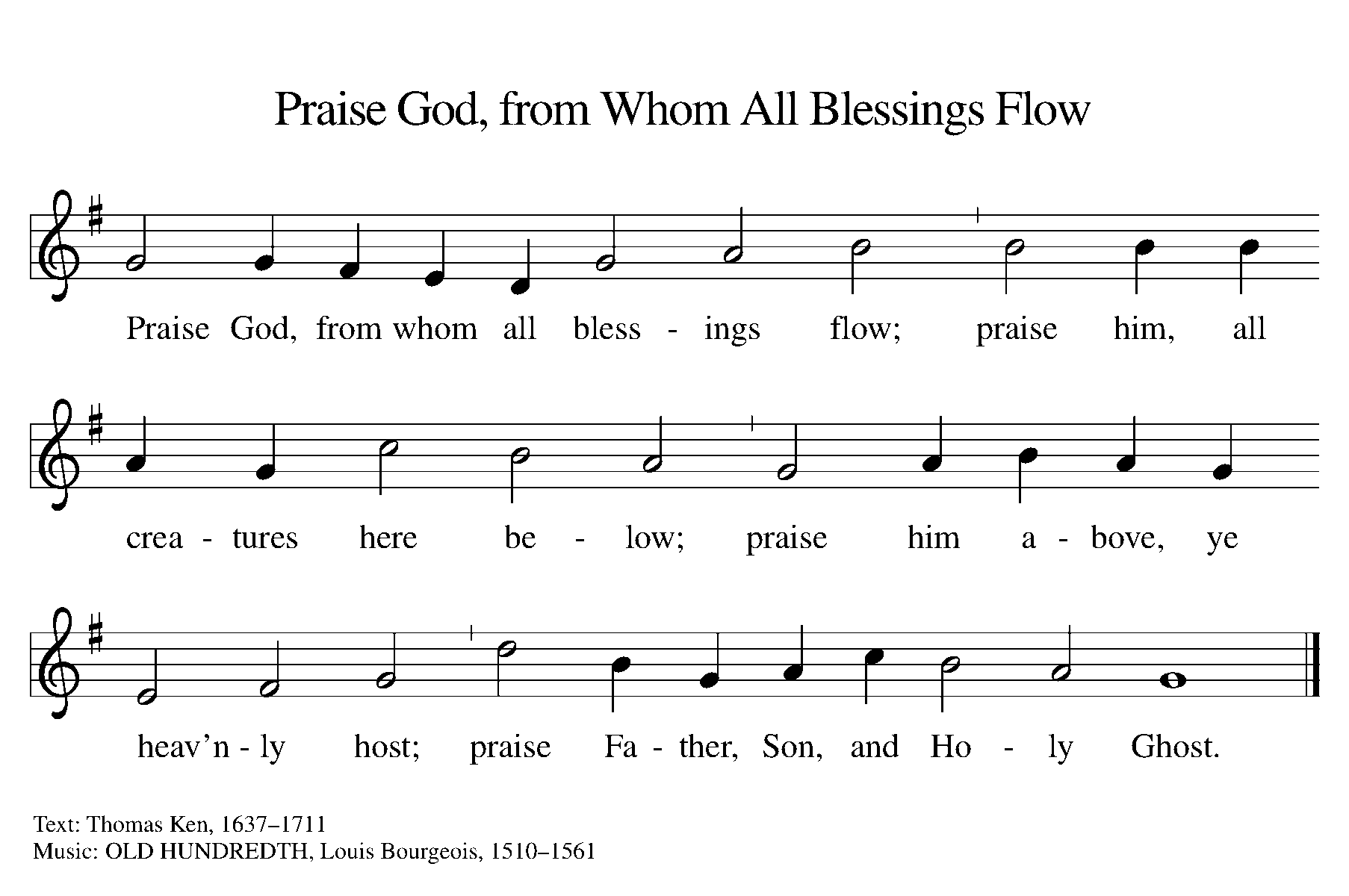 Offering Prayer Let us pray. Gracious God, you bless us with gifts of guidance, new life, growth in grace, and fruitful labor. Accept the first fruits of time and toil, field and orchard we offer here. Bless and multiply these gifts to our nurture and the care of your creation; for the sake of your Son, our Savior Jesus Christ.Amen.Thanksgiving at the Table In the night in which he was betrayed,our Lord Jesus took bread, and gave thanks;broke it, and gave it to his disciples, saying:Take and eat; this is my body, given for you.Do this for the remembrance of me.Again, after supper, he took the cup, gave thanks,and gave it for all to drink, saying:This cup is the new covenant in my blood,shed for you and for all people for the forgiveness of sin.Do this for the remembrance of me.Lord’s Prayer Gathered into one by the Holy Spirit, let us pray as Jesus taught us.Our Father in heaven,hallowed be your name,your kingdom come,your will be done,on earth as in heaven.Give us today our daily bread.Forgive us our sinsas we forgive thosewho sin against us.Save us from the time of trialand deliver us from evil.For the kingdom, the power,and the glory are yours,now and forever. Amen.COMMUNIONTaste and see that the Lord is good.You may receive your communion elements.BLESSING AFTER COMMUNIONThe body and blood of our Lord Jesus Christ bless you and keep you in His grace.SendingGod blesses us and sends us in mission to the world.BlessingThe holy Three, the holy One increase your hope,strengthen your faith, deepen your love, and ☩ grant you peace.Amen.Sending SonG	“The Spirit Sends Us Forth to Serve ” ELW 551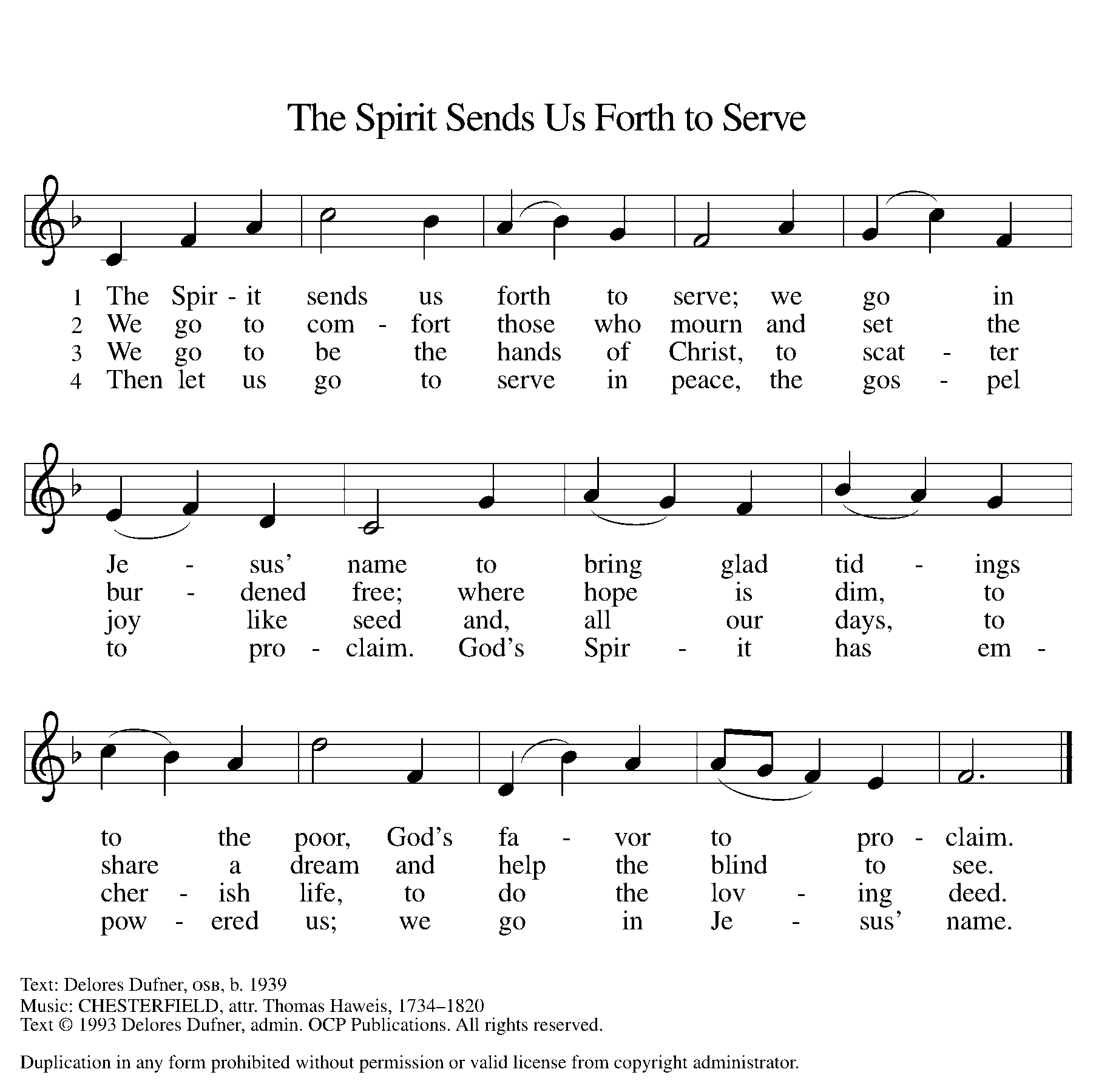 Dismissal Go in peace. Share the good news.Thanks be to God.From sundaysandseasons.com. Copyright © 2017 Augsburg Fortress. All rights reserved.THANK YOU TO ALL WHO SERVED TODAY:Presider: Pastor Mike KemperMusician: Martha YoderElder: Dan Utterback Trustee: Mike JohnsonOffering Counters:  Doug Mackenzie & Mike JohnsonSafety Person: Jerry EngleANNOUNCEMENTSNext Sunday, Oct. 24, we will take up a special offering for our mission partner, Trinity, Battle Creek when Pastor Sullivan is here. You can put your offering in a basket that will be by the offering plate or designate your offering on your envelopeThank you! A very special thank you to Alice Morrow for the donation of a beautiful handmade village quilt.  Thank you also to Wayne Hazel and his son, Ed, for donating and making the wooden quilt rack at Ed's wood shop and to Wayne for hanging the quilt.  The quilt and rack are wonderful additions to our other quilts displayed in the Fellowship Hall.  Alice worked on this quilt for several years and completed it in 2020.  Alice and Wayne are second cousins in the Schmalzried/Jordan family.  Be sure and go into our Fellowship Hall and see all our beautiful quilts.This week at Zion:Ladies Bible Study, Tuesday October 19 at 1PMMen’s Coffee, Wednesday, October 20 at 8AMSave the dateCongregational Memorial Service, November 7, 2:00 PM 